Об определении мест, на которые запрещается возвращать животных без владельцев, и перечня лиц, уполномоченных на принятие решений о возврате животных без владельцев на прежние места обитания.Рассмотрев письмо Ассоциации «Совет муниципальных образований Республики Татарстан» от 26.04.2023 № 409, в соответствии с Федеральным законом от 06 октября 2003 года № 131-ФЗ «Об общих принципах организации местного самоуправления в Российской Федерации», Федеральным законом от 27 декабря 2018 года № 498-ФЗ «Об ответственном обращении с животными и о внесении изменений в отдельные законодательные акты Российской Федерации», постановлением Кабинета Министров Республики Татарстан от 30.12.2019 № 1275 «Об утверждении Порядка осуществления деятельности по обращению с животными без владельцев на территории Республики Татарстан», Исполнительный комитет Малокибякозинского сельского поселения Тюлячинского муниципального района ПОСТАНОВЛЯЕТ:1. Утвердить прилагаемый Перечень мест, на которые запрещается возвращать животных без владельцев на прежние места обитания, в границах Малокибякозинского сельского поселения Тюлячинского муниципального района.2. Установить, что лицом, уполномоченным на принятие решения о возврате животных без владельцев на прежние места их обитания, является:– Руководитель Исполнительного комитета Малокибякозинского сельского поселения Тюлячинского муниципального района.3. Опубликовать настоящее постановление в соответствии с действующим законодательством.4. Контроль за исполнением настоящего постановления оставляю за собой.                                                                                                                И.Г.Загидуллин					
Приложениек постановлению  Исполнительного комитета Малокибякозинскогосельского  поселения 
от 15.05.2023 г. № 14Перечень мест,на которые запрещается возвращать животных без владельцев на прежние места обитания, в границах Малокибякозинского сельского поселения Тюлячинского муниципального районаЗапрещается возврат на прежние места обитания (место произведенного отлова животных без владельцев, не проявляющих немотивированной агрессивности в отношении других животных или человека, после завершения в приюте для животных мероприятий по стерилизации, мечению, учету, карантированию, лечению, вакцинации в случае отсутствия возможности дальнейшего содержания таких животных в приютах, на территории и на расстоянии ближе 500 метров от территорий: - территории учреждений социальной сферы;- территории объектов здравоохранения;- территории образовательных учреждений (школы, детские сады);- территории объектов культуры;- детские игровые и спортивные площадки;- общественные территории (сады, парки, скверы, улицы, площади населенных пунктов, береговые полосы водных объектов общего пользования);- площадки для проведения массовых мероприятий;- места размещения нестационарных торговых объектов, территории торговых точек;- кладбища и мемориальные зоны.    РЕСПУБЛИКА ТАТАРСТАНИСПОЛНИТЕЛЬНЫЙ КОМИТЕТ МАЛОКИБЯКОЗИНСКОГО СЕЛЬСКОГО ПОСЕЛЕНИЯТЮЛЯЧИНСКОГОМУНИЦИПАЛЬНОГО РАЙОНАул. Малая, 10, село Малые Кибя-Кози, 422080тел. (факс): (884360) 56-2-49 E-mail: Mbiz.Tul @tatar.ru 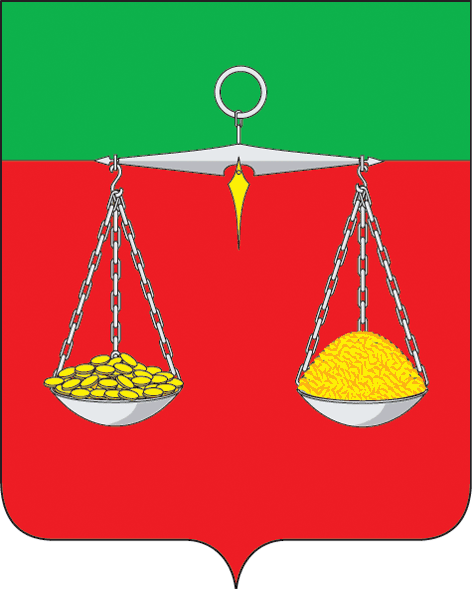    ТАТАРСТАН  РЕСПУБЛИКАСЫТЕЛӘЧЕМУНИЦИПАЛЬ РАЙОНЫКЕЧЕ КИБӘХУҖА АВЫЛ ҖИРЛЕГЕНЕҢ БАШКАРМА КОМИТЕТЫКече урам, 10, Кече Кибәхуҗа авылы, 422080тел. (факс): (884360) 56-2-49       E-mail: Mbiz.Tul @tatar.ru                                  ОКПО 94318079  ОГРН 1061675010451  ИНН/КПП 1619004429/161901001                                  ОКПО 94318079  ОГРН 1061675010451  ИНН/КПП 1619004429/161901001                                  ОКПО 94318079  ОГРН 1061675010451  ИНН/КПП 1619004429/161901001ПОСТАНОВЛЕНИЕ                                                                                                                КАРАР№14                                                                                                                                 15 мая  2023гПОСТАНОВЛЕНИЕ                                                                                                                КАРАР№14                                                                                                                                 15 мая  2023гПОСТАНОВЛЕНИЕ                                                                                                                КАРАР№14                                                                                                                                 15 мая  2023г